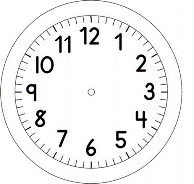 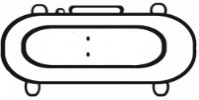 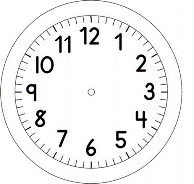 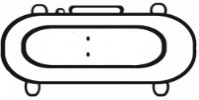 MATEMÁTICA1. EDUARDO COMPROU UM PICOLÉ  POR 2 REAIS E UM SUCO POR 3 REAIS. SABENDO QUE ELE PAGOU COM UMA ÚNICA NOTA E NÃO TEVE TROCO. QUE NOTA FOI ESSA?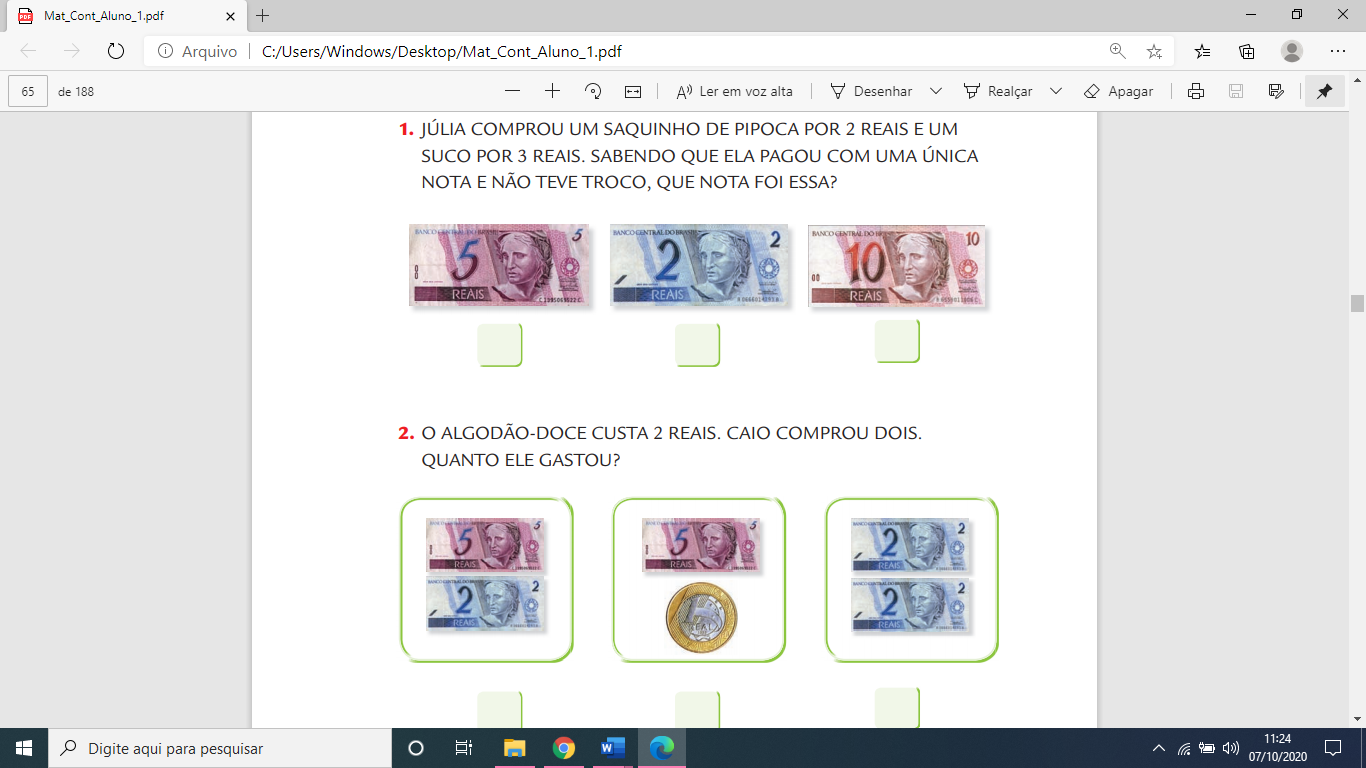 2. UM SAQUINHO DE PIPOCA CUSTA 2 REAIS. LORENZO COMPROU 3. QUANTO ELE GASTOU? ASSINALE COM X A SUA RESPOSTA.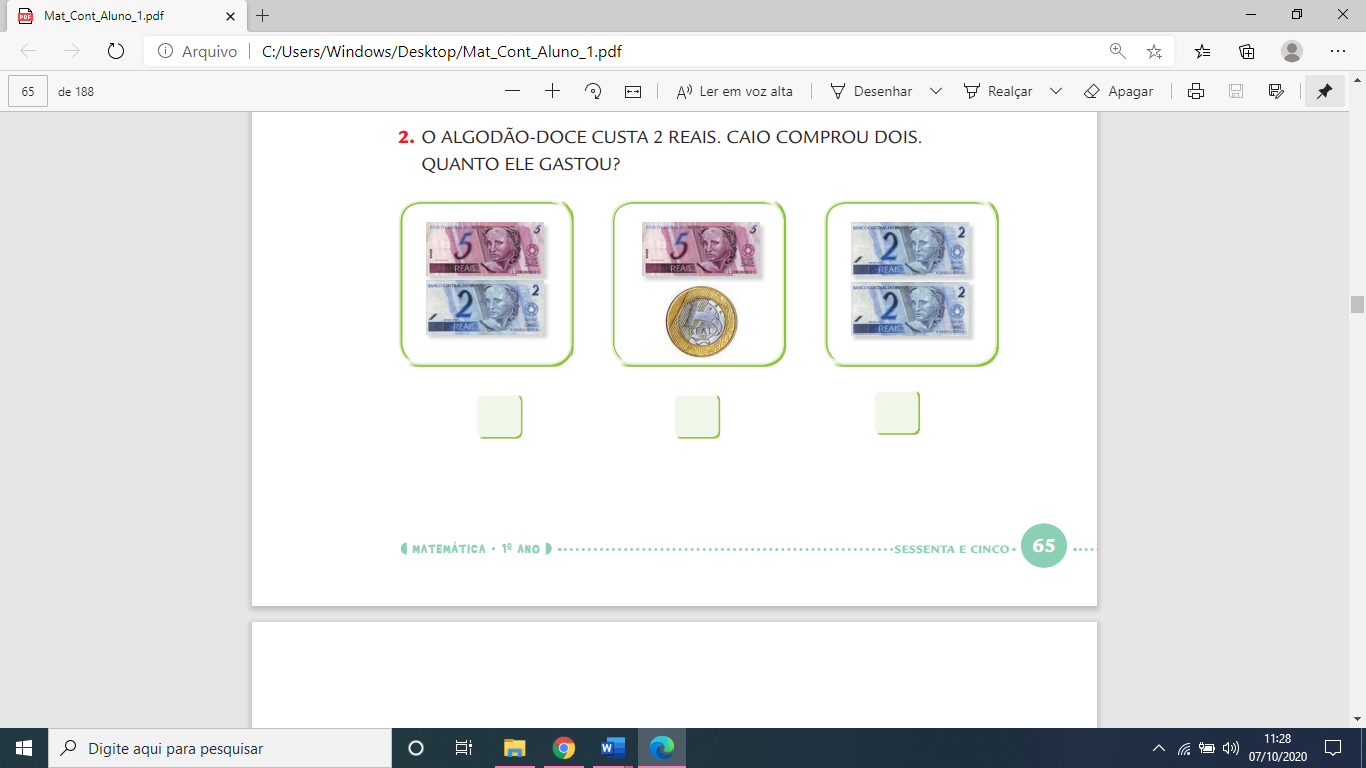 3. ANA JÚLIA FOI ATÉ A LOJA DE BRINQUEDOS COM SUA MÃE.ELA POSSUI ESSA QUANTIA: 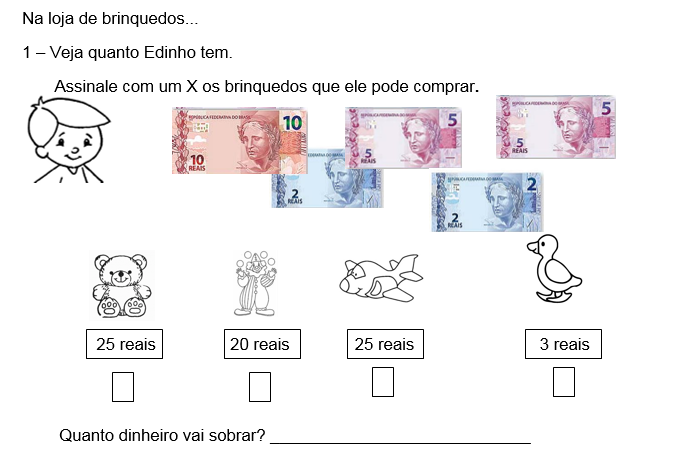 ASSINALE UM X NOS BRINQUEDOS QUE ELA PODE COMPRAR.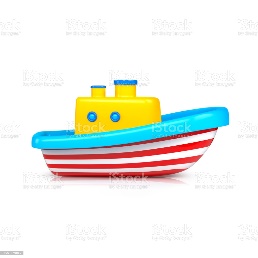 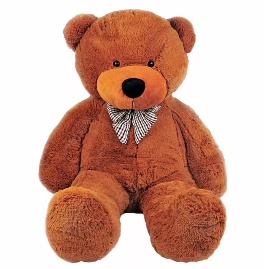 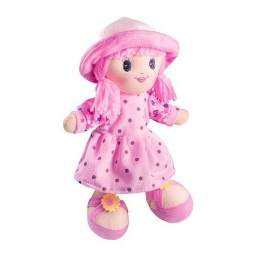 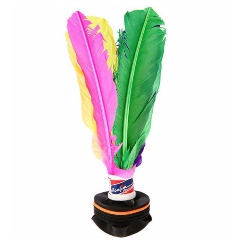 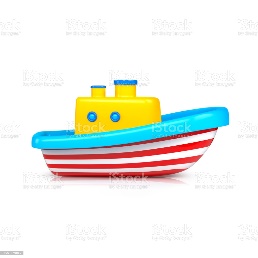 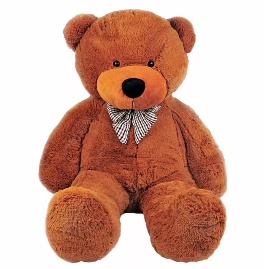 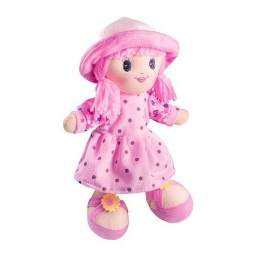 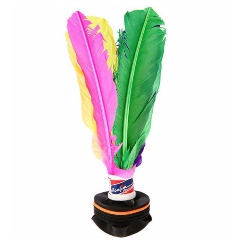 